ΣΑΒΒΑΤΟ 22/0806:00	ΜΑΖΙ ΤΟ ΣΑΒΒΑΤΟΚΥΡΙΑΚΟΕνημερωτική εκπομπή με τη Μάριον ΜιχελιδάκηΑναλύεται η επικαιρότητα με απευθείας συνδέσεις, συνεντεύξεις και ανταποκρίσεις. Ενημερωνόμαστε για ό,τι συμβαίνει στην πολιτική, την οικονομία, την καθημερινότητα, τον πολιτισμό και τον αθλητισμό10:00	ΤΑΞΙΔΕΥΟΝΤΑΣ ΜΕ ΤΗ ΜΑΓΙΑ «Νεπάλ» (Α' και Β' Μέρος) (E)Ταξιδιωτικό ντοκιμαντέρ με τη Μάγια ΤσόκληΣτην κοιλάδα της Κατμαντού του Νεπάλ μάς ταξιδεύει αυτή τη φορά η Μάγια Τσόκλη. Η πρωτεύουσα της χώρας που φιλοξένησε τους χίπηδες, τη δεκαετία του ΄70, προσπαθεί να βρει τις ισορροπίες μετά από τα δέκα χρόνια εμφυλίου που ταλαιπώρησαν τον τόπο. Καθώς επισκέπτεται βουδιστικά και ινδουιστικά μνημεία της Κατμαντού, η Μάγια θα διαπιστώσει ότι η θρησκεία αποτελεί αναπόσπαστο τμήμα της ζωής και της κοινωνίας του Νεπάλ, που αντιμετωπίζει πολλά προβλήματα. Τα παιδιά αποτελούν σχεδόν το μισό του πληθυσμού και παραμένουν στην πλειοψηφία τους αγράμματα. Έτσι πολλοί μη κυβερνητικοί οργανισμοί προσπαθούν να τα υποστηρίξουν. 
Η εκπομπή θα επισκεφθεί στη συνέχεια την πιο καλοδιατηρημένη πόλη του Νεπάλ, την Μπαχταπούρ και μετά την Κιρτιπούρ. Σ’ ένα παλιό οίκημα δέχεται τους έχοντες ανάγκη βοηθείας ο Σαμάνος Μα.
Η Μάγια βρίσκεται στην Κατμαντού του Νεπάλ μια μέρα γενικής απεργίας, αποτέλεσμα της πολιτικής αναστάτωσης που επικρατεί στη χώρα τα τελευταία χρόνια. Περπατάει στο Ντέρμπαρ Σκουέρ, την ιστορική καρδιά της πόλης που προστατεύεται από την Ουνέσκο πριν επισκεφθεί τη Στούπα Μποντνάτ που οργάνωσαν οι Θιβετιανοί πρόσφυγες μετά την κινεζική εισβολή στη χώρα τους. Στο χωριό Κοκάνα οι γηγενείς της κοιλάδας της Κατμαντού διατηρούν τον παραδοσιακό τρόπο ζωής τους, και στα βουνά που την πλαισιώνουν, σαμάνοι Μπον προσπαθούν να διώξουν μακριά τα κακά πνεύματα. Σ'αυτά τα πνεύματα δεν πιστεύουν οι Μαοϊστές τέως αντάρτες και νυν πολιτικοί -που θα συναντήσει η Μάγια, οι οποίοι όμως λατρεύουν την Κουμάρι, τη ζωντανή θεά.12:00	ΕΙΔΗΣΕΙΣ – ΑΘΛΗΤΙΚΑ – ΚΑΙΡΟΣ13:00	ΤΟ ΑΛΑΤΙ ΤΗΣ ΓΗΣ «Κονιτσιώτικο γλέντι, Νίκος Φιλιππίδης» (E)Εκπομπή για την ελληνική μουσική παράδοση υπό την επιμέλεια του Λάμπρου Λιάβα Η εκπομπή «Το αλάτι της γης» υποδέχεται τον Νίκο Φιλιππίδη, κορυφαίο δεξιοτέχνη στο λαϊκό κλαρίνο, και μας προσκαλεί σ’ ένα δυναμικό λαϊκό γλέντι με σκοπούς, τραγούδια και χορούς από την ιδιαίτερη πατρίδα του, την Κόνιτσα.
Γόνος μεγάλης οικογένειας της περιοχής, ο Νίκος Φιλιππίδης ανακαλεί μνήμες και αισθήσεις από την παιδική του ηλικία όταν ξεκίνησε να παίζει στα πανηγύρια και στα γλέντια δίπλα στον πατέρα του.
Μαζί και ο αδελφός του, ο Κώστας Φιλιππίδης, εξαιρετικός τραγουδιστής με το τοπικό ύφος και δεξιοτέχνης στο λαγούτο.
Στην παρέα συμμετέχει και ο 84χρονος Μιχάλης Πανουσάκος, κορυφαίος θεματοφύλακας της Κονιτσιώτικης παράδοσης στο κλαρίνο, μαζί με τον Παύλο Χαλκιά στο λαγούτο, εκπρόσωπο της άλλης μεγάλης μουσικής οικογένειας της Κόνιτσας.
Επίσης συμμετέχουν: ο Θανάσης Χριστόπουλος στο ακορντεόν, ο Λάμπρος Τζόκας στο βιολί, ο Γιώργος Μαρινάκης στο βιολί και ο Παύλος Νάκος στο ντέφι.
Μια μεγάλη ομάδα γλεντιστάδων από τα χωριά της Κόνιτσας δίνει το στίγμα και το ήθος του τοπικού ρεπερτορίου: μοιρολόγια, τραγούδια της ξενιτιάς, σκοποί του γάμου και ιδιαίτεροι χοροί όπως το καραπατάκι, το μπεράτι, τσάμικα, συρτά, συγκαθιστά και γκάιντες. 15:00	ΕΙΔΗΣΕΙΣ – ΑΘΛΗΤΙΚΑ – ΚΑΙΡΟΣ16:00	ΙΣΤΟΡΙΕΣ ΜΟΔΑΣ «Σύγχρονο νυφικό» (Ε)Με την Κάτια ΖυγούληΕίναι ένα ρούχο που δεν μοιάζει με τα άλλα. Το νυφικό είναι το ένδυμα που μας συντροφεύει σε μια από τις πιο όμορφες μέρες της ζωής μας. Συγχρόνως, πρόκειται για ένα πολύ σημαντικό κομμάτι της εγχώριας βιομηχανίας της μόδας. Για τα νυφικά που διαλέγουν οι Ελληνίδες σήμερα μιλούν οι «Ιστορίες Μόδας» με την Κάτια Ζυγούλη.
Στο Maison Faliakos, ο Χρήστος Πετρίδης και ο Βενέδικτος Αντύπας κρατούν ζωντανή και μεταφέρουν στο σήμερα τη χειροποίητη παράδοση του ιδρυτή του οίκου, Χρήστου Φαλιάκου.
Στον οίκο Parthenis, η Ορσαλία Παρθένη συνεχίζει τη μινιμαλιστική διαδρομή του πατέρα της, Δημήτρη Παρθένη. Μιλάει για τα πολυμορφικά νυφικά που σχεδιάζει, αλλά και εκείνα που δημιούργησε για τον δικό της γάμο.
Η Ιωάννα Κουρμπέλα εξηγεί στην Κάτια Ζυγούλη πως προέκυψε το πρώτο της νυφικό-φόρεμα, ενώ στο ατελιέ της, με φόντο την Ακρόπολη, η Εριφύλλη Νικολοπούλου, μοιράζεται μερικά από τα θηλυκά μυστικά του νυφικού, όπως είναι ο κορσές.17:00	Η ΖΩΗ ΑΛΛΙΩΣ «Σύρος, η Αρχόντισσα των Κυκλάδων» (Μέρος Α’) (Ε)Ένα προσωποκεντρικό ταξιδιωτικό ντοκιμαντέρ με την Ίνα ΤαράντουΔεν την αποκαλούν τυχαία Αρχόντισσα των Κυκλάδων. Η Σύρος φοράει πάντα τα καλά της, οποιαδήποτε εποχή του χρόνου. Αυτό αρμόζει άλλωστε στην αριστοκρατική καταγωγή της. Όταν μπαίνεις στο λιμάνι και κοιτάς ψηλά, ξεχωρίζεις αμέσως τους δύο λόφους της. Στη μια κορυφή η καθολική εκκλησία του Αγίου Γεωργίου και στην άλλη ο ορθόδοξος βυζαντινός ναός της Ανάστασης. Σε αυτό το μικρό νησί του Αιγαίου συνυπάρχουν αρμονικά εδώ και αιώνες οι δύο Εκκλησίες του Χριστιανισμού.
Ο Μητροπολίτης Δωρόθεος μάς δέχτηκε στην αίθουσα του θρόνου και μας μίλησε για το πως οι άνθρωποι έχουν την ανάγκη να αισιοδοξήσουν και πάλι, να επιστρέψει το χαμόγελο στα χείλη τους αλλά και πώς η θάλασσα κατεργάζεται το πνεύμα, αλλά κατεργάζεται και το σώμα. Με τον Επίσκοπο Πέτρο είπαμε για την ύψιστη αρετή του να αγαπάς ανεξάρτητα από τη συμπεριφορά του άλλου, να κάνεις πάντα πρώτος ένα βήμα, να συγχωρείς, να δίνεις μία δεύτερη ευκαιρία, να αποδέχεσαι.
Και αφού γλυκάναμε την ψυχή μας, αφεθήκαμε σε μια άλλη πολύ γλυκιά εμπειρία, χαρακτηριστική του νησιού. Φτιάξαμε χαλαβαδόπιτες και μάθαμε τα μυστικά που κάνουν το Συριανό λουκούμι διάσημο και αξεπέραστο. Νεράκι, ζάχαρη και κορν φλάουρ. Άλλο ψήσιμο τον χειμώνα, άλλο ψήσιμο το καλοκαίρι. Άλλο στο βοριά, άλλο στο νοτιά. Και υψηλή θερμοκρασία, για να βγάλει το λουκούμι τον θυμό του!
Και με τους βυζαντινούς ήχους της χορωδίας να αντηχούν ακόμη στα αυτιά μας, περιηγηθήκαμε στη συνοικία Βαπόρια και μάθαμε την ιστορία ζωής του Στέφανου Χανδακά, ιδρυτή της HopeGenesis. Του γιατρού που έχει συνδέσει το όνομά του τόσο με τη Σύρο, όπου γεννήθηκε, όσο και με τις πολυβραβευμένες του πρωτοβουλίες για κοινωνική προσφορά και μείωση της υπογεννητικότητας στη χώρα μας.
Η βόλτα μας τελείωσε με τον πιο αισιόδοξο τρόπο, με τραγούδια και γέλια από τα χαρούμενα παιδιά του σχολείου Δελασάλ. Από τα παιδιά που ξέρουν ότι “πρέπει να αλλάξουμε κάποια πράγματα στη ζωή” για να τη ζούμε …αλλιώς!18:00	ΕΙΔΗΣΕΙΣ – ΑΘΛΗΤΙΚΑ – ΚΑΙΡΟΣΚαι Δελτίο στη Νοηματική18:15	ΕΛΛΗΝΙΚΗ ΤΑΙΝΙΑ «Ο Μανωλιός στην Ευρώπη»Έτος παραγωγής: 1971Υπόθεση: Ο Μανωλιός, ο μαέστρος Σακαφλιάς και η Σουλτάνα, φεύγουν από τα Τρίκαλα και έρχονται στην Αθήνα να βρουν την τύχη τους ως λαϊκοί καλλιτέχνες. Θα απευθυνθούν στο γραφείο του Ρίκου και αμέσως θα κλείσουν μια σειρά συναυλιών, σε όλη την Ευρώπη. Ξεκινούν με το συγκρότημα για την Γερμανία, αλλά στο δρόμο ανακαλύπτουν ότι μαζί τους είναι και ένας λαθρεπιβάτης κρύβεται στο αυτοκίνητό τους, η Μαρίνα, η οποία το έσκασε από το σπίτι της με σκοπό να βρει την τύχη της στο εξωτερικό. Είναι μια πλούσια κοπέλα που το σκάει για να ξεφύγει από το γάμο που της επιβάλλει ο πατέρας της. Η περιοδεία θα πετύχει, και ο Μανωλιός θα ερωτευτεί τη λαθρεπιβάτισσα.Παίζουν: Γιώργος Παπαζήσης, Βίκυ Βανίτα, Σταύρος Ξενίδης, Νίκος Φέρμας, Τιτίκα Στασινοπούλου, Σωτήρης Τζεβελέκος, Μάκης Δεμίρης Σενάριο: Λάκης Μιχαηλίδης Σκηνοθεσία: Κώστας Καραγιάννης	20:00-22:00 	 SUPERLEAGUE | ΞΑΝΘΗ - ΑΠΟΛΛΩΝ |(Μπαράζ Ανόδου) (Ζ)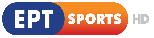 22:00	ΚΕΝΤΡΙΚΟ ΔΕΛΤΙΟ ΕΙΔΗΣΕΩΝ – ΑΘΛΗΤΙΚΑ – ΚΑΙΡΟΣΜε τον Γιάννη Δάρρα(ΕΡΤ1 21:00 Delay)23:00	ΣΤΑ ΤΡΑΓΟΥΔΙΑ ΛΕΜΕ ΝΑΙ «Αφιέρωμα στο Γιώργο Μαργαρίτη» (Ε)Μουσική εκπομπή με τη Ναταλία Δραγούμη και τον Μιχάλη Μαρίνο«Αυτό το Σάββατο η εκπομπή «Στα τραγούδια λέμε ΝΑΙ» με τη Ναταλία Δραγούμη και τον Μιχάλη Μαρίνο, γιορτάζει το καλό λαϊκό τραγούδι.
Οι δρόμοι του Γιώργου Μαργαρίτη συναντιούνται με τους δρόμους του μπουζουκιού και μας οδηγούν σε μια γιορτή γεμάτη μουσική, τραγούδι και ιστορίες από την πορεία του αγαπημένου ερμηνευτή, από τον ίδιο αλλά και από τον βιογράφο του, Κώστα Μπαλαχούτη.
Πορεία που έφερε σε αναπάντεχες συνεργασίες με πολύ μεγάλη επιτυχία. Η Μιμή Ντενίση, ο Γρηγόρης Βαλτινός και ο Φάνης Μουρατίδης, μοιράζονται στην κάμερα της εκπομπής μερικές απ' αυτές τις στιγμές.
Μαζί μας και η υπέροχη Σοφία Παπάζογλου, η οποία με τη χαρακτηριστική φωνή της έδωσε το δικό της χρώμα στη βραδιά.
Στην παρέα μας και ο μελετητής της ελληνικής μουσικής ιστορίας, Γιώργος Τσάμπρας.
Η νέα γενιά ακολουθεί τα παλιά μονοπάτια. Ο Σταν ερμηνεύει παλιά λαϊκά, ενώ μας χαρίζει ένα ξεχωριστό στιγμιότυπο-έκπληξη, με τον Κωνσταντίνο Μαργαρίτη για πρώτη φορά στο μικρόφωνο, μπροστά στον πατέρα του.
Ακόμη, μαζί μας η Χριστίνα Μηλιού, η Μελίνα Μακρή, η Κατερίνα Ευγενικού, η Φραντζέσκα Μιχαήλ, ο Πέτρος Σκάρος και η Μαρία Κορέλλι, όλοι σε μεγάλα κέφια, ξεσήκωσαν και ξεσηκώθηκαν!»02:00	ΟΙ ΜΟΥΣΙΚΕΣ ΤΟΥ ΚΟΣΜΟΥ «Σκόπια» (Ε)Το ντοκιμαντέρ επιχειρεί ένα πολύχρωμο μουσικό ταξίδι από παραδοσιακούς ήχους και εξωτικούς ρυθμούς, μέχρι ηλεκτρονικά ακούσματα και πειραματικές μουσικές προσεγγίσειςΣε μια βόλτα στις γειτονιές των Σκοπίων μάς οδηγεί η εκπομπή.
Η βαλκανική γειτονική μας χώρα με την πλούσια πολιτιστική και μουσική παράδοση συνδυάζει γνώριμους ήχους και ακούσματα, πνευστά μουσικά όργανα, ανατολίτικους και βυζαντινούς ρυθμούς. 
Σε αυτό το πολύχρωμο μείγμα προστίθεται η μουσική παράδοση των 240.000 Τσιγγάνων των Σκοπίων, η παράδοση των οποίων έχει εμπνεύσει αρκετούς καλλιτέχνες από τις γειτονικές χώρες των Βαλκανίων, από τον Εμίρ Κουστουρίτσα, δημιουργό της σπουδαίας ταινίας «Καιρός των Τσιγγάνων», ως τη δική μας Άλκηστη Πρωτοψάλτη.03:00 ΕΛΛΗΝΙΚΗ ΤΑΙΝΙΑ «Τα τέσσερα σκαλοπάτια»Αισθηματική κομεντί, παραγωγής 1951Υπόθεση: Η Ρένα, μια ορφανή κοπέλα που ζει με την οικογένεια του θείου της Θωμά Ασπροκότσυφου, αναγκάζεται να φύγει από το σπίτι του θείου της, ύστερα από την πίεση της θείας της Λουκίας και της εξαδέλφης της Αφροδίτης. Πριν φύγει, είχε γνωρίσει τον Δημήτρη Γκρενά και μαζί είχαν χτίσει με τα όνειρά τους, ένα σπίτι με τέσσερα σκαλοπάτια.
Τα όνειρα διαψεύδονται από την πραγματικότητα. Η Ρένα μεταμφιέζεται σε «Περικλή» και προσλαμβάνεται ως σοφέρ. Στο μεταξύ ο Γρενάς αποκτά το σπίτι με τα τέσσερα σκαλοπάτια. Μια μέρα διαπιστώνει ότι δεν του ανήκει πλέον. Πηγαίνοντας να το δει για τελευταία φορά, συναντά στην είσοδο τη Ρένα που του δίνει το κλειδί για να στεγάσουν τον έρωτά τους.Σκηνοθεσία: Γιώργος Ζερβός.
Σενάριο: Γιώργος Ασημακόπουλος.
Διεύθυνση φωτογραφίας: Μιχάλης Γαζιάδης.
Μουσική: Μενέλαος Παλλάντιος.
Σκηνικά: Γιώργος Σακελλαράκης, Νίκος Νικολαΐδης.
Παίζουν: Ζινέτ Λακάζ, Νίκος Χατζίσκος, Σμάρω Στεφανίδου, Ντίνος Ηλιόπουλος, Μίμης Φωτόπουλος, Γεωργία Βασιλειάδου, Γιάννης Πρινέας, Άννα Κυριακού, Σοφία Βερώνη, Ευτυχία Παυλογιάννη, Παναγής Σβορώνος, Αλέκος Αναστασιάδης, Νανά Παπαδοπούλου, Κώστας Πομώνης.04:20	ART WEEK «Γιώργος Χρυσοστόμου – ΠΥΞ ΛΑΞ» (Ε)Με τη Λένα ΑρώνηΗ Λένα Αρώνη αυτήν την εβδομάδα συναντά τον δημοφιλή ηθοποιό Γιώργο Χρυσοστόμου, με αφορμή την παράσταση στο Θέατρο του Νέου κόσμου "ΜUTE".
O γνωστός, κυρίως μέσα από την τηλεόραση, ηθοποιός μοιράζεται στιγμές από τα δύσκολα παιδικά χρόνια που πέρασε στην Ρόδο όπου γεννήθηκε και μιλάει με ειλικρίνεια για το πώς κρίνει τον εαυτό του ως ηθοποιό.
Εξομολογητικός και ευθύς, μιλάει για τα σχέδια και τα όνειρά του. Στη συνέχεια, η Λένα σε αποκλειστική συνέντευξη συνομιλεί με το διασημότερο γκρουπ της Ελλάδας, τους ΠΥΞ ΛΑΞ.
Ο Φίλιππος Πλιάτσικας και ο Μπάμπης Στόκας μοιράζονται με αμεσότητα μνήμες από το ξεκίνημά τους, τα εφηβικά τους χρόνια στο Μενίδι και τις πρώτες στιγμές της απόλυτης επιτυχίας τους.
Με αφορμή το νέο τους δίσκο και τις επικείμενες εμφανίσεις στην Πλάκα, σε νέα μπουάτ, ο Φίλιππος και ο Μπάμπης μιλάνε στην Λένα για τα λάθη τους, την αγάπη στη μουσική, αλλά και τις λατρεμένες κόρες τους.05:15	ΠΟΠ ΜΑΓΕΙΡΙΚΗ «Μετσοβόνε – Φάβα Σαντορίνης – Πευκοθυμαρόμελο Κρήτης» (ΝΕΑ ΕΚΠΟΜΠΗ)Εκπομπή μαγειρικής με τον Νικόλα ΣακελλαρίουΑυτό το Σάββατο, ο αγαπημένος σεφ Νικόλας Σακελλαρίου μας ξεναγεί στον κόσμο των ΠΟΠ προϊόντων και μας μαγειρεύει κολοκυθάκια ό γκραντέν με Μετσοβόνε, Φάβα Σαντορίνης με πατάτες και πιπεριές και λαχταριστές μπουκιές φυστικοβούτυρου με Πευκοθυμαρόμελο Κρήτης.
Στην παρέα, αποκαλύπτει τα μυστικά του πευκοθυμαρόμελου Κρήτης, ο παραγωγός Νίκος Μπαρτζής, ενώ η διαιτολόγος Δουλγέρη Αναστασία μας μιλάει για τον διατροφικό θησαυρό του τυριού Μετσοβόνε.---------------------------------------------------------------------------------------------------------------------------06:00		ΙΣΤΟΡΙΕΣ ΜΟΔΑΣ «Σύγχρονο νυφικό» (Μέρος Α’) (Ε)06:45		ΣΑΝ ΣΗΜΕΡΑ ΤΟΝ 20ό ΑΙΩΝΑ07:00		Η ΖΩΗ ΑΛΛΙΩΣ «Σύρος, η Αρχόντισσα των Κυκλάδων» (Ε)ΚΥΡΙΑΚΗ 23/0808:00 ΘΕΙΑ ΛΕΙΤΟΥΡΓΙΑ Απευθείας μετάδοση από τον Ιερό Ναό Αγίου Δημητρίου Θεσσαλονίκης10:30 ΦΩΤΕΙΝΑ ΜΟΝΟΠΑΤΙΑ «Τα μοναστήρια της Ευρυτανίας» (Ε)ΝτοκιμαντέρΤο Καρπενήσι βρίσκεται στο κέντρο της Ελλάδας. Ιστορικά μνημεία, εκκλησίες και μοναστήρια, ανέγγιχτα από το χρόνο, είναι κρυμμένα μέσα στο πανέμορφο, φυσικό τοπίο της Ευρυτανίας. 
Τριάντα έξι χιλιόμετρα από το Καρπενήσι, διασχίζοντας κανείς μια διαδρομή, απαράμιλλης ομορφιάς, συναντά το ιστορικό Μοναστήρι της Κυράς της Ρούμελης, το Μοναστήρι της Παναγίας της Προυσιώτισσας. 
Σύμφωνα με την παράδοση, η ίδρυση της μονής τοποθετείται στα χρόνια του εικονομάχου αυτοκράτορα Θεόφιλου, από το 829 έως το 842 μ.Χ. Η ιστορία της μονής συνδέεται άμεσα με την εμφάνιση της ιερής εικόνας της Παναγίας, από την Προύσα της Μικράς Ασίας, σε σπήλαιο της Ευρυτανίας. Το καταφύγιο της εικόνας αποτελεί τη σημερινή τοποθεσία, όπου χτίστηκε η μονή, μέσα σ’ ένα επιβλητικό και άγριο τοπίο. 
Ένα σημείο, το οποίο ταυτίζεται άμεσα με το προσκύνημα, είναι ο τόπος, όπου δημιουργήθηκε το «τύπωμα της Παναγίας». Σύμφωνα με τη λαϊκή παράδοση, από αυτό το σημείο πέρασε η Παναγία με το εικόνισμα, πριν φτάσει στο σπήλαιο, όπου βρίσκεται σήμερα η ιερή εικόνα της Παναγίας της Προυσιώτισσας. Πάνω στους βράχους υπάρχουν εμφανή αποτυπώματα, που μοιάζουν με ανθρώπινο πέλμα. 
Εξήντα χιλιόμετρα από το Καρπενήσι, περνώντας κανείς μέσα από το μαγευτικό τοπίο των Ευρυτανικών Αγράφων, συναντά την Ιερά Μονή Τατάρνας. 
Το ιστορικό Μοναστήρι της Παναγίας της Τατάρνας, στην Ευρυτανία, βρίσκεται κοντά στην ανατολική όχθη της μεγάλης τεχνητής λίμνης των Κρεμαστών. Η παράδοση τοποθετεί την ίδρυση του μοναστηριού στις αρχές του 12ου αιώνα.
Το πρώτο μοναστήρι χτίστηκε το 1111. Η μονή, κατά την Τουρκοκρατία, έπαθε μεγάλες καταστροφές και σχεδόν ξαναχτίστηκε το 1841. 
Το 1955, το μοναστήρι καταστράφηκε από πυρκαγιά και το 1963, από κατολίσθηση. Επανιδρύθηκε το 1969, συνεχίζοντας την πορεία του στο χρόνο. Είναι ένα από τα αρχαιότερα μοναστήρια της πατρίδας μας.11:30 ΜΕ ΑΡΕΤΗ ΚΑΙ ΤΟΛΜΗ (Ε)Εκπομπή των Ενόπλων Δυνάμεων12:00	ΕΙΔΗΣΕΙΣ – ΑΘΛΗΤΙΚΑ – ΚΑΙΡΟΣ13:00	ΤΟ ΑΛΑΤΙ ΤΗΣ ΓΗΣ «Γλέντι στην Κάλυμνο» (Ε)Εκπομπή για την ελληνική μουσική παράδοση υπό την επιμέλεια του Λάμπρου ΛιάβαΟ Λάμπρος Λιάβας μάς ταξιδεύει στα Δωδεκάνησα και συγκεκριμένα, στην ακριτική Κάλυμνο. Οικοδεσπότες μας ο Δήμος Καλυμνίων και το δραστήριο τοπικό Λύκειο των Ελληνίδων.
Στην αυλή της Παναγιάς της Χαριτωμένης στη Χώρα, μας υποδέχονται τα παιδιά του νησιού, που διασώζουν στο παιχνίδι τους ένα παλαιότατο ακριτικό τραγούδι. Στην Κάλυμνο οι Βυζαντινοί ακρίτες γίνονται «τραγούδι στο στόμα των παιδιών»!
Ακολουθούν κάποια από τα πολύ χαρακτηριστικά τραγούδια των σφουγγαράδων, που αποτυπώνουν τα έντονα συναισθήματα των ανδρών αλλά και των γυναικών που έμεναν πίσω με τον καημό του ξενιτεμού και την αγωνία για την επιστροφή τους.
Ο καπετάν-Αντώνης Καμπουράκης, παλαιός σφουγγαράς, περιγράφει τη δύσκολη ζωή των βουτηχτάδων, αλλά και τα ξέφρενα γλέντια τους λίγο πριν μπαρκάρουν, καθώς δεν ήξεραν το αν και το πώς θα επιστρέψουν!.. Με συνοδεία από την τσαμπούνα του Μανώλη Χούλλη στήνουμε ένα μικρό γλέντι απάνω στο καΐκι του…
Στο δεύτερο μέρος της εκπομπής, είμαστε όλοι προσκαλεσμένοι σ’ ένα δυναμικό καλύμνικο γλέντι, με τη μεγάλη μουσική και χορευτική παρέα του Λυκείου των Ελληνίδων. Ο Δεκαπενταύγουστος και τα καλοκαιρινά πανηγύρια μαζεύουν τα «ξενάκια». Με τα βιολιά, τα λαγούτα και την τσαμπούνα, με τα «τσιμαρίσματα» των σφουγγαράδων και τα πειρακτικά δίστιχα των βοσκών, με τους πολύ ιδιαίτερους τοπικούς χορούς: ίσσο, σούστα, συρτά, καρσιλαμά, «μηχανικό» κ.ά.
Οι γυναίκες έχουν γεμίσει τα τραπέζια με όλα τα αγαθά και τα φαγητά της τοπικής γαστρονομίας, με συνοδεία από το λιαστό κρασί. Ο δήμαρχος Γιάννης Γαλουζής μιλάει για τις κοινότητες των απανταχού Καλυμνίων, ενώ η πρόεδρος Πόπη Μαύρου παρουσιάζει τις πολύπλευρες δραστηριότητες του Λυκείου των Ελληνίδων, καθώς και την πλούσια και γοητευτική μουσική και χορευτική παράδοση του νησιού.
Συμμετέχουν οι μουσικοί: «Εννήματα» – Μικές Τσουνιάς και Πανορμίτης Πλάτσης (βιολί)- Γιάννης Καλιδώνης (λαούτο), Μανώλης Φράγκος (βιολί), Γιάννης Ψυρρής (λαούτο), Αντώνης Κουκουβάς (βιολί), Θοδωρής Χαλιπίλιας (λαούτο-τραγούδι), Άγγελος Κυράννης (βιολί), Σπύρος Κάππας (λαούτο), Μανώλης Χούλλης (τσαμπούνα).
Τραγουδούν οι: Μανώλης Χούλλης, Αναστασία Καβουκλή, Θέμις Κουλλιά, Μιχάλης Γλυκοκάλαμος, Μανώλης Πετράκης, Πόπη και Άννα Μαύρου, Παπά-Ηλίας Μουζουράκης, Κυριάκος Μπαϊράμης και Σκεύος Πόλιας.
Επίσης, τραγουδούν και χορεύουν μέλη του Λυκείου των Ελληνίδων Καλύμνου (πρόεδρος: Πόπη Μαύρου, χοροδιδάσκαλοι: Μαρία Ιερομονάχου, Βούλα Κουτελλά, Ευδοκία Οικονομίδη, Νικόλας Κουκουβάς, Μιχάλης Καμπουράκης, Νεκτάριος Κυπραίου).15:00	ΕΙΔΗΣΕΙΣ – ΑΘΛΗΤΙΚΑ – ΚΑΙΡΟΣ16:00	ΠΡΟΣΩΠΙΚΑ «Βίκυ Μοσχολιού… Η αγαπημένη μας Βίκυ Μοσχολιού μέσα από τα μάτια της οικογένειάς της» (Ε) Με την Έλενα Κατρίτση17:00	ΑΥΤΟΣ ΚΑΙ Ο ΑΛΛΟΣ «Καλεσμένος ο Κώστας Μακεδόνας» (Ε) Ψυχαγωγική εκπομπή με τον Θοδωρή Βαμβακάρη και τον Τάκη ΓιαννούτσοΟ Κώστας Μακεδόνας έρχεται να... απογειώσει την εκπομπή “Αυτός και ο άλλος” με τους Θοδωρή Βαμβακάρη, Τάκη Γιαννούτσο. 
Ο αγαπημένος τραγουδιστής μιλάει για τις τρεις μεγάλες του αγάπες, το τραγούδι, τα αεροπλάνα και -τη μεγαλύτερη- την οικογένειά του. Θυμάται τις συμπτώσεις που καθόρισαν το ξεκίνημά του στη μουσική, αλλά και αυτές που τον εμπόδισαν να εγκαταλείψει το τραγούδι σε μια περίοδο που είχε απογοητευτεί από το παρασκήνιο στον καλλιτεχνικό χώρο, περιγράφει την εμπειρία της νέας μορφής συναυλιών σε χώρους όπως τα drive in, αναπολεί στιγμές από σπουδαίες συνεργασίες του με καλλιτέχνες όπως η Βίκυ Μοσχολιού, διηγείται ιστορίες που κρύβονται πίσω από αγαπημένα τραγούδια αλλά και το ευτράπελο περιστατικό που του έτυχε με επιβάτη τον οποίο μετέφερε ως πιλότος και εξηγεί γιατί η αγάπη του για τη ζωή δεν πτοήθηκε ποτέ, ούτε και στις πιο δύσκολες στιγμές που έχει βιώσει.18:00	ΕΙΔΗΣΕΙΣ – ΑΘΛΗΤΙΚΑ – ΚΑΙΡΟΣΚαι Δελτίο στη Νοηματική18:15	ΕΛΛΗΝΙΚΗ ΤΑΙΝΙΑ «ΥΒ! ΥΒ! Ο Μανωλιός παίζει μπάλα»Κωμωδία, παραγωγής: 1972Υπόθεση: Σε μια ομάδα της Β΄ εθνικής, τον "Πύραυλο", ένας ευσυνείδητος ποδοσφαιριστής ο Μανωλιός Υβάνης έχει ίνδαλμά του τον ελληνογάλλο Υβ Τριανταφύλλου, μιας και ο ίδιος είναι από πατέρα Κρητικό και μητέρα Γαλλίδα. Το όνειρό του είναι να γίνει μεγάλος και τρανός. Καταφέρνει χάρη στο πείσμα και την υψηλή απόδοσή του να αποκλείσει, με την ομάδα του, μια μεγάλη ομάδα στο κύπελλο Ελλάδος. 
Οι επόμενοι αντίπαλοι, φοβούμενοι τον εν λόγω παίκτη, στέλνουν μια μοιραία γυναίκα για να τον αποσυντονίσει. Όταν τα γλέντια τον εξαντλούν, και η ομάδα του χάνει εξαιτίας του τον αγώνα, ο ποδοσφαιριστής αποκαθιστά το όνομά του και αποδεικνύει την αξία του με τη βοήθεια της μνηστής του που τυχαίνει να είναι και κόρη του προπονητή του.Παίζουν: Γιώργος Παπαζήσης, Σταύρος Ξενίδης, Αλέκα Μακρή, Ανδρέας Τσάκωνας Σκηνοθεσία: Κώστας Καραγιάννης
Μουσική επιμέλεια:Γιώργος Ζαμπέτας
20:00	ΠΟΠ ΜΑΓΕΙΡΙΚΗ «Αγκινάρες Ιρίων – Φυστίκι Αίγινας – Μαστιχέλαιο Χίου» (ΝΕΑ ΕΚΠΟΜΠΗ)Εκπομπή μαγειρικής με τον Νικόλα ΣακελλαρίουΟ Νικόλας Σακελλαρίου μαγειρεύει Πίτσα με Αγκινάρες Ιρίων, Μπέικον και Πιπεριά, Κανταΐφι μεμοτσαρέλα και φιστίκι Αιγινας και Σάμαλι με μαστιχέλαιο Χίου.
Μαζί του η διατροφολόγος Βασιλική Κούργια αναλύει διατροφικά την Αγκινάρα Ιρίων και εξηγεί για ποιο λόγο πρέπει να την εντάξουμε στην διατροφή μας.21:00	ΚΕΝΤΡΙΚΟ ΔΕΛΤΙΟ ΕΙΔΗΣΕΩΝ – ΑΘΛΗΤΙΚΑ – ΚΑΙΡΟΣΜε τον Γιάννη Δάρρα22:00	ΕΛΛΗΝΙΚΗ ΤΑΙΝΙΑ «Ο μπαμπάς εκπαιδεύεται»Κωμωδία, παραγωγής 1953Υπόθεση: Ένας χήρος ιδιοκτήτης ταβέρνας προσπαθεί να αναμορφωθεί για να ικανοποιήσει τις απαιτήσεις της αριστοκρατικής οικογένειας από την οποία κατάγεται η γυναίκα του γιου του. Ο ταβερνιάρης, όμως, θα αλλάξει τους ρόλους και θα είναι εκείνος που θα δώσει μαθήματα στους άλλους.
Την ταινία αυτή είχε αρχίσει να σκηνοθετεί ο Νίκος Τσιφόρος αλλά την ολοκλήρωσε ο σεναριογράφος της Γιώργος Λαζαρίδης. Το 1977, ο Γιάννης Δαλιανίδης γυρίζει το ίδιο θεατρικό έργο σε ταινία με τον τίτλο «Ο κυρ Γιώργης εκπαιδεύεται» με τον Διονύση Παπαγιανόπουλο στον πρωταγωνιστικό ρόλο.Σκηνοθεσία-σενάριο: Γιώργος Λαζαρίδης.
Συγγραφέας: Σπύρος Μελάς.
Διεύθυνση φωτογραφίας: Κώστας Θεοδωρίδης.
Μουσική επιμέλεια: Αργύρης Κουνάδης.
Μουσική σύνθεση: Ιωσήφ Ριτσιάρδης.
Παίζουν: Πέτρος Κυριακός, Σάσα Ντάριο, Γιώργος Καμπανέλλης, Γκέλυ Μαυροπούλου, Νίκος Ματθαίος, Κώστας Βουτσάς (α΄ κινηματογραφική εμφάνιση), Νανά Παπαδοπούλου, Αλέκος Αναστασιάδης, Δημήτρης Αβιάτης, Αλέκος Πομώνης, Κώστας Παπακωνσταντίνου, Κώστας Βουτσάς , Νάσος Πατέτσος (τραγούδι) , Ζωζώ Σαπουντζάκη (τραγούδι - α΄ κινηματογραφική εμφάνιση).---------------------------------------------------------------------------------------------------------------------------23:20	ΑΥΤΟΣ ΚΑΙ Ο ΑΛΛΟΣ «Καλεσμένος ο Κώστας Μακεδόνας» (Ε)00:00	ΠΡΟΣΩΠΙΚΑ «Βίκυ Μοσχολιού… Η αγαπημένη μας Βίκυ Μοσχολιού μέσα από τα μάτια της οικογένειάς της» (Ε) 01:00	ΜΟΥΣΙΚΗ ΠΑΝΤΟΥ (Ε) Ο Κωστής Μαραβέγιας παίζει, σκηνοθετεί και παρουσιάζει 'Ελληνες μουσικούς, τραγουδιστές, τραγουδοποιούς που παίζουν και τραγουδάνε ζωντανά και unplugged σε ιδιαίτερες και σπάνιες τοποθεσίες. Ένα ντοκιμαντέρ με μουσικές ιστορίες περιπλάνησης, με σπάνιες εκτελέσεις τραγουδιών και μουσικών έργων από αγαπημένους ερμηνευτές.
Μουσική σε τρένα, μουσική εν πλω, μουσική σε λιμάνια, σε αστικά λεωφορεία, στο άδειο κέντρο της πόλης Κυριακή ξημέρωμα.
Λίγα λόγια, πολλή μουσική.02:00	ΟΙ ΜΟΥΣΙΚΕΣ ΤΟΥ ΚΟΣΜΟΥ «Synch Festival» (Ε)Οι μουσικές του κόσμου εξερευνούν αυτή την φορά τον κόσμο του Synch Festival. Μια μουσική σύνθεση που μας ταξιδεύει από μεγάλα μουσικά σχήματα όπως οι Happy Mondays και οι Yo La Tengo μέχρι τους πιο εναλλακτικούς ήχους των Holy Fuck και των Liars καθώς και σε ονόματα της εγχώριας σκηνής όπως η Μόνικα και οι Your Hand In Mine.
Η μεγάλη γιορτή του σύγχρονου ήχου και εικόνας κλείνει με τον μεγάλο ντράμερ της Jazz Steve Reid να στέλνει ένα ηχηρό μήνυμα ότι αξίες όπως η πολιτική, οι θρησκείες και τα χρήματα έχουν πια πεθάνει και το μόνο που μπορεί να εμπιστευτεί πλέον κανείς είναι η τέχνη, η μουσική και αυτό που έχει μες στην καρδιά του.03:00	ΕΛΛΗΝΙΚΗ ΤΑΙΝΙΑ «ΥΒ! ΥΒ! Ο Μανωλιός παίζει μπάλα»04:30	ΠΟΠ ΜΑΓΕΙΡΙΚΗ «Αγκινάρες Ιρίων – Φυστίκι Αίγινας – Μαστιχέλαιο Χίου» (ΝΕΑ ΕΚΠΟΜΠΗ)05:15	ΣΑΝ ΣΗΜΕΡΑ ΤΟΝ 20ο ΑΙΩΝΑΔΕΥΤΕΡΑ, 24/08 05:30	… ΑΠΟ ΤΙΣ ΕΞΙ Ενημερωτική εκπομπή με τον Δημήτρη ΚοτταρίδηΜε μια δυναμική δημοσιογραφική ομάδα, με ζωντανές συνδέσεις από τους τόπους όπου εξελίσσονται τα γεγονότα, με αξιοποίηση του δικτύου ανταποκριτών της ΕΡΤ στην Ελλάδα και στον κόσμο, η εκπομπή θα παρουσιάζει όλη την ειδησεογραφία, με την εγκυρότητα και την αξιοπιστία της ΕΡΤ.Πολιτική, οικονομία, κοινωνία, διεθνείς εξελίξεις, αθλητισμός, χρηστικές ειδήσεις, κάθε τι που συμβαίνει στην Αθήνα, τη Θεσσαλονίκη και την Περιφέρεια – ό,τι αφορά στην καθημερινότητα του πολίτη θα βρίσκεται στο επίκεντρο της εκπομπής, κάθε μέρα.10:00	ΕΙΔΗΣΕΙΣ – ΑΘΛΗΤΙΚΑ – ΚΑΙΡΟΣ10:15	ΕΠΙΚΟΙΝΩΝΙΑΕνημερωτική εκπομπή με τη Μάριον ΜιχελιδάκηΚεντρικό ρόλο στην εκπομπή έχει πάντα η επικαιρότητα, δίνοντας όμως έμφαση στα θέματα που αφορούν την καθημερινότητα των πολιτών. Η δημοσιογραφική ομάδα επιμελείται ρεπορτάζ – «φακέλους» για την υγεία, την παιδεία, τη διατροφή, την καινοτομία, το περιβάλλον και τον πολιτισμό, ενώ παρουσιάζει και προσωπικές ιστορίες -γνωστών και αγνώστων στο κοινό- σημαντικών ανθρώπων12:00	ΕΙΔΗΣΕΙΣ – ΑΘΛΗΤΙΚΑ – ΚΑΙΡΟΣ13:00	ΣΥΝΔΕΣΕΙΣ Ενημερωτική εκπομπή με τον Κώστα Λασκαράτο και τη Χρύσα ΠαπασταύρουΚάθε μεσημέρι στις 13:00 και για δύο ώρες ο Κώστας Λασκαράτος, η Χρύσα Παπασταύρου και ο Κώστας Παπαχλιμίντζος κάνουν «Συνδέσεις» με όλο το δίκτυο των δημοσιογράφων της ΕΡΤ εντός και εκτός Ελλάδος, προβάλλοντας κάθε είδηση που επηρεάζει τη ζωή μας15:00	ΕΙΔΗΣΕΙΣ – ΑΘΛΗΤΙΚΑ – ΚΑΙΡΟΣΜε τον Αντώνη Αλαφογιώργο16:00 φλΕΡΤ (Ε)Ψυχαγωγικό μαγκαζίνο με τη Νάντια ΚοντογεώργηΚάθε μεσημέρι, από Δευτέρα έως Παρασκευή, το στούντιο ανοίγει για τη μεγάλη τηλεοπτική παρέα, σε μια εκπομπή που αγαπά την τέχνη και τον πολιτισμό, ενδιαφέρεται για την υγεία, την ευεξία, τα ταξίδια, τον αθλητισμό, παρακολουθεί τις εξελίξεις στην επιστήμη και στην τεχνολογία.Μια εκπομπή που φροντίζει τις μαμάδες, τους μπαμπάδες και τα παιδιά, λατρεύει τη μόδα, τη μουσική, τα μαστορέματα, κάθε δημιουργική κατασκευή και χειροτεχνία, σέβεται το παρελθόν, νοιάζεται για το παρόν και ετοιμάζει το μέλλον.Ραντεβού λοιπόν στο «ΦλΕΡΤ» με τη Νάντια Κοντογεώργη, τη νέα συνήθεια όσων αγαπούν την πραγματική ψυχαγωγία.18:00	ΕΙΔΗΣΕΙΣ – ΑΘΛΗΤΙΚΑ – ΚΑΙΡΟΣΚαι Δελτίο στη Νοηματική18:15	ΕΛΛΗΝΙΚΗ ΤΑΙΝΙΑ «Φουκαράδες και Λεφτάδες»Έτος παραγωγής: 1970Υπόθεση: Ο Θεσσαλονικιός βιομήχανος Βρανάς σχεδιάζει να παντρέψει το γιο του Αλέξη με την Άννα, κόρη ενός Αθηναίου βιομήχανου. Ο Αλέξης αντιδράει στο σχέδιο του πατέρα του και βάζει τον σοφέρ του Νώντα να υποδυθεί το αφεντικό του στη συνάντηση με τη νύφη. Το ίδιο όμως κάνει και η Άννα με την υπηρέτριά της Μαρία. Τελικά, ο Νώντας ερωτεύεται τη Μαρία και ο Αλέξης την Άννα.
Παίζουν: Θάνος Λειβαδίτης, Δέσποινα Στυλιανοπούλου, Νίκος Ρίζος, Μέμα Σταθοπούλου, Γρηγόρης Βαφιάς, Νίκος Παπαναστασίου, Λυκούργος Καλλέργης, Γιώργος ΠαπαζήσηςΣενάριο: Θάνος Λειβαδίτης
Φωτογραφία: Βασίλης Βασιλειάδης
Μουσική: Γιώργος ΚατσαρόςΣκηνοθεσία: Κώστας Καραγιάννης 20:00	ΔΕΣ & ΒΡΕΣ (ΝΕΑ ΕΚΠΟΜΠΗ)Τηλεπαιχνίδι γνώσεων, μνήμης & παρατηρητικότητας, με τον Νίκο Κουρή“Η δημόσια τηλεόραση φιλοδοξεί να κάνει πιο διασκεδαστικά τα απογεύματά μας με ένα συναρπαστικό τηλεπαιχνίδι γνώσεων που θα παρουσιάζει ένας από τους πιο πετυχημένους ηθοποιούς της νέας γενιάς. Ο Νίκος Κουρής κάθε απόγευμα στις 8 στην ΕΡΤ1 θα υποδέχεται τους παίκτες και τους τηλεθεατές σε ένα πραγματικά πρωτότυπο τηλεπαιχνίδι γνώσεων. «Δες και βρες» είναι ο τίτλος του και η πρωτοτυπία του είναι ότι δεν θα τεστάρει μόνο τις γνώσεις και τη μνήμη μας, αλλά κυρίως την παρατηρητικότητα, την αυτοσυγκέντρωση και την ψυχραιμία μας. Και αυτό γιατί οι περισσότερες απαντήσεις θα βρίσκονται κρυμμένες μέσα στις ίδιες τις ερωτήσεις.Σε κάθε επεισόδιο, τέσσερις διαγωνιζόμενοι θα καλούνται να απαντήσουν σε 12 τεστ γνώσεων και παρατηρητικότητας. Αυτός που θα απαντά σωστά στις περισσότερες ερωτήσεις θα διεκδικεί το χρηματικό έπαθλο και το εισιτήριο για το παιχνίδι της επόμενης ημέρας.”21:00	ΚΕΝΤΡΙΚΟ ΔΕΛΤΙΟ ΕΙΔΗΣΕΩΝ – ΑΘΛΗΤΙΚΑ – ΚΑΙΡΟΣΜε τον Γιάννη Δάρρα22:00	ΜΟΝΟΓΡΑΜΜΑ «Γιώργος Χατζηνάσιος» (Ε)Η εκπομπή, που έχει χαρακτηριστεί ‘Εθνικό Αρχείο’, καταγράφει τα πρόσωπα που σηματοδότησαν με τηνπαρουσία και το έργο τους την πνευματική, πολιτιστική και καλλιτεχνική πορεία του τόπου μαςΟ συνθέτης Γιώργος Χατζηνάσιος αυτοβιογραφείται στο αποψινό «Μονόγραμμα». Μακεδονίτικες οι ρίζες του συνθέτη και από τους δύο γονείς. Γεννήθηκε στη Θεσσαλονίκη το 1942. Ο πατέρας του, καθηγητής Μουσικής σε Ωδείο της Θεσσαλονίκης, διείδε το ταλέντο του γιου του, σε πρώιμη ηλικία. Έφηβος ακόμα, μαζί με το Ωδείο και το Γυμνάσιο, ο Γιώργος Χατζηνάσιος άρχισε να παίζει και επαγγελματικά. Από 14 χρόνων, είναι ήδη ένας αξιόλογος πιανίστας με ιδιαίτερη κλήση στην τζαζ.
Άρχισε μαθήματα πιάνου από 6 χρόνων στο Μακεδονικό Ωδείο Θεσσαλονίκης, συνέχισε τις σπουδές του στο Ωδείο Αθηνών και στο Εθνικό Ωδείο. Στη συνέχεια, έφυγε για το Παρίσι, όπου σπούδασε σύνθεση και ενορχήστρωση (θεωρητικά – φούγκα – αντίστιξη) και διεύθυνση ορχήστρας. Όμως ο νόστος δυνατός και παρά τις σκέψεις για παράταση της παραμονής και τις προτάσεις που είχε, ακόμα και για Νέα Υόρκη, επιστρέφει.Η αναπόφευκτη κάθοδος από τη Θεσσαλονίκη στην Αθήνα, είναι περιπετειώδης για να καταλήξει με δικιά του ορχήστρα στην περίφημη «Αθηναία», με τον Πινέλι, έναν δημοφιλή τραγουδιστή από την Ιταλία. Ακολουθεί ο Φέφε -κι αυτός Ιταλός- και μετά ο Κουιντόνε. Στην «Αθηναία» επίσης -καλοκαίρι κάτω από τ’ άστρα- έπαιξε με ορχήστρα τον Βαγγέλη Παπαθανασίου στα ντραμς, τον Σπανουδάκη στην κιθάρα, τον Ντέμη Ρούσο στο μπάσο και τον Αλέξη Παπαδημητρίου τραγούδι!
Παράλληλα, στις αρχές της δεκαετίας του ’70 αρχίζει συνεργασία με τον Φίνο για να γράψει μουσική για τον κινηματογράφο. Η γνωριμία του και η φιλία του με τον Λευτέρη Παπαδόπουλο και τον Κλέαρχο Κονιτσιώτη, μας δίνουν τις αξέχαστες μουσικές που συνειρμικά μας συνδέουν αυτόματα με εκείνη την εποχή. Έγραψε μουσική για 38 συνολικά κινηματογραφικές ταινίες όπως: «Γλυκιά Συμμορία», «Νοκ Άουτ», «Το Αγκίστρι», «Εσύ κι Εγώ», «Πρωινή Περίπολος» κ.ά. Σταμάτης Κόκοτας, Δήμητρα Γαλάνη, Στράτος Διονυσίου, είναι κάποιοι από τους τραγουδιστές με τους οποίους συνεργάστηκε. Είχε την τύχη επίσης να συνεργαστεί και με στιχουργούς και ποιητές οι οποίοι άφησαν εποχή στην ελληνική δισκογραφία και στο ελληνικό τραγούδι, όπως ο Νίκος Γκάτσος -με τον οποίο έκαναν το δίσκο με τη Νανά Μούσχουρη «Ενδέκατη Εντολή»-, ο Λευτέρης Παπαδόπουλος, η Σώτια Τσώτου, η Λίνα Νικολακοπούλου, ο Μιχάλης Μπουρμπούλης και ο Τριπολίτης.
Από τους 45 δίσκους που κυκλοφόρησε πασίγνωστοι είναι: «Η Διαδρομή», «Λεύκωμα», «Σήμερα», «Συναξάρια», «Ενδεκάτη Εντολή», «Μάθημα Σολφέζ».
Η «Ωδή στο Μεγαλέξανδρο» σε μορφή συμφωνικής καντάτας, παίχτηκε στο Μέγαρο Μουσικής, στο Ηρώδειο και στις Πυραμίδες της Γκίζας, στην Αίγυπτο. Ως ένδειξη τιμής για τη γενέθλια γη, κυκλοφορεί επίσης έναν δίσκο με παραδοσιακά τραγούδια της Μακεδονίας με ερμηνευτή τον Μανώλη Μητσιά. Επίσης, έγραψε μουσική για θεατρικά έργα, καθώς και μουσική για την Τηλεόραση όπως: «Μυστικοί Αρραβώνες», «Ακριβή μου Σοφία», «Μαύρη Χρυσαλλίδα», «Τμήμα Ηθών», «Το Γελοίον του Πράγματος», «Δρόμοι της Πόλης», «Άγγιγμα Ψυχής», «Σύνορα Αγάπης», «Τα Φτερά του Έρωτα», «Φιλί Ζωής».22:30	ΑΝΙΜΕΡΤ «The edge» (Ε)Εκπομπή για τα κινούμενα σχέδια και τον πολιτισμό τους  «Πώς συνδυάζεται η τέχνη της εμψύχωσης με τη λυρική τέχνη; Τι είναι το πειραματικό ανιμέισον; Όλες οι μορφές Τέχνης αναπνέουν μέσα από τον πειραματισμό και τη σύμπραξη. 
Όταν υπερβαίνουν τα παραδοσιακά τους όρια και έρχονται σε επαφή με άλλες τέχνες, διευρύνουν το καλλιτεχνικό τους αποτύπωμα και είναι σε θέση να παραγάγουν κάτι «νέο». Ένας φιλόξενος χώρος για την πολιτιστική δράση και καλλιτεχνική δημιουργία είναι το Κέντρο Πολιτισμού Ίδρυμα Σταύρος Νιάρχος. Θα ξεναγηθούμε στους χώρους του και θα αναζητήσουμε την τέχνη στο όριο, εκεί όπου όλα είναι πιο δημιουργικά.»23:00	ΠΟΠ ΜΑΓΕΙΡΙΚΗ «Σαν Μιχάλη – Σφέλα – Κεράσια Ροδοχωρίου» (Ε)Εκπομπή μαγειρικής με τον Νικόλα ΣακελλαρίουΟ σεφ Νικόλας Σακελλαρίου μας ξεναγεί στον κόσμο των ΠΟΠ προϊόντων και μας μαγειρεύει γιουβέτσι στην κατσαρόλα με κοτόπουλο και Σαν Μιχάλη, στραπατσάδα με Σφέλα και σύγκλινο και μπισκότα με Κεράσια τραγανά Ροδοχωρίου.Στην παρέα, με χρήσιμες συμβουλές για τον Σαν Μιχάλη ο παραγωγός Στέφανος Βακόνδιος και η διατροφολόγος Ντορίνα Σιαλβέρα μας μιλάει για τη διατροφική αξία των τραγανών κερασιών Ροδοχωρίου.00:00	ΣΑΝ ΣΗΜΕΡΑ ΤΟΝ 20ό ΑΙΩΝΑ00:15	ΣΗΜΕΙΟ ΣΥΝΑΝΤΗΣΗΣ «Γιώργος Κιμούλης – Δημήτρης Γκοτσόπουλος» (Ε)Τοκ σόου που βασίζεται σ’ ένα φρέσκο και πρωτότυπο εύρημα χωρίς παρουσιαστή και καλεσμένο, αλλάμε πρωταγωνιστές δύο γνωστά – και συνήθως ετερόκλητα- πρόσωπα από τον δημόσιο βίοΤι μπορεί να συμβεί όταν η εμπειρία του καθιερωμένου συναντά τη δυναμικότητα του ανερχόμενου; Την απάντηση θα δώσουν ο σπουδαίος ηθοποιός και σκηνοθέτης Γιώργος Κιμούλης και ο πολυσυζητημένος και ταλαντούχος ηθοποιός Δημήτρης Γκοτσόπουλος.
Για ποια πράγματα μετανιώνει ο Γιώργος Κιμούλης και για ποια είναι περήφανος; Ποιος είναι μεγαλύτερος του φόβος και τι θα ήθελε να καταφέρει στο μέλλον; Είναι πράγματι απαιτητικός συνεργάτης και ποια είναι η άποψη του για το θέατρο στην Ελλάδα σήμερα;Πόσο άλλαξε η ζωή του Δημήτρη Γκοτσόπουλου μετά τη συμμετοχή του στην τηλεοπτική σειρά «Άγριες Μέλισσες»; Πώς αποφάσισε, να γίνει ηθοποιός, πώς τον διαμόρφωσε ως χαρακτήρα η ενασχόλησή του με τον αθλητισμό και με ποιον τρόπο ισορροπεί την επαγγελματική με την προσωπική του ζωή;
Οι δύο άντρες μάς ταξιδεύουν τόσο στα μονοπάτια της υποκριτικής όσο και σε προσωπικές διαδρομές ζωής, μέσα από μία συζήτηση γύρω από εμπειρίες, όνειρα, ματαιώσεις αλλά και μία ακόρεστη δίψα για καθετί καινούργιο.00:50	ΕΝΤΟΣ ΑΤΤΙΚΗΣ «Κόλπος Αλκυονιδών»Ταξιδιωτικό οδοιπορικό---------------------------------------------------------------------------------------------------------------------------01:00		φλΕΡΤ (Ε)03:00		ΕΛΛΗΝΙΚΗ ΤΑΙΝΙΑ «Φουκαράδες και Λεφτάδες»04:40		ΜΟΝΟΓΡΑΜΜΑ «Γιώργος Χατζηνάσιος» 05:10		ΣΑΝ ΣΗΜΕΡΑ ΤΟΝ 20ό ΑΙΩΝΑΤΡΙΤΗ 25/0805:30     … ΑΠΟ ΤΙΣ ΕΞΙ Ενημερωτική εκπομπή με τον Δημήτρη Κοτταρίδη10:00	ΕΙΔΗΣΕΙΣ – ΑΘΛΗΤΙΚΑ – ΚΑΙΡΟΣ10:15	ΕΠΙΚΟΙΝΩΝΙΑΕνημερωτική εκπομπή με τη Μάριον ΜιχελιδάκηΚεντρικό ρόλο στην εκπομπή έχει πάντα η επικαιρότητα, δίνοντας όμως έμφαση στα θέματα που αφορούν την καθημερινότητα των πολιτών. Η δημοσιογραφική ομάδα επιμελείται ρεπορτάζ – «φακέλους» για την υγεία, την παιδεία, τη διατροφή, την καινοτομία, το περιβάλλον και τον πολιτισμό, ενώ παρουσιάζει και προσωπικές ιστορίες -γνωστών και αγνώστων στο κοινό- σημαντικών ανθρώπων12:00	ΕΙΔΗΣΕΙΣ – ΑΘΛΗΤΙΚΑ – ΚΑΙΡΟΣ13:00	ΣΥΝΔΕΣΕΙΣ Ενημερωτική εκπομπή με τον Κώστα Λασκαράτο και τη Χρύσα Παπασταύρου15:00	ΕΙΔΗΣΕΙΣ – ΑΘΛΗΤΙΚΑ – ΚΑΙΡΟΣΜε τον Αντώνη Αλαφογιώργο16:00	φλΕΡΤ (Ε)Ψυχαγωγικό μαγκαζίνο με τη Νάντια Κοντογεώργη18:00	ΕΙΔΗΣΕΙΣ – ΑΘΛΗΤΙΚΑ – ΚΑΙΡΟΣΚαι Δελτίο στη Νοηματική18:15	ΕΛΛΗΝΙΚΗ ΤΑΙΝΙΑ «Ο άνθρωπος ρολόι»Έτος παραγωγής: 1972Υπόθεση: Ένας συμπαθητικός ρολογάς που έχει ρυθμίσει και τη ζωή του σαν ρολόϊ, ο Οδυσσέας Ακριβός, ζει με τον γιο του Άγγελο, έναν μοντερνίζοντα νεανία που παίζει μουσική σ’ ένα ροκ συγκρότημα, με την κόρη του Κατίνα που είναι ερωτευμένη μ’ ένα σεμνό νέο, τον Γεράσιμο, καθώς και με την κουνιάδα του Ευτέρπη. Την καθ’ όλα ήσυχη και καλά ρυθμισμένη ζωή τους ενίοτε διαταράσσουν οι επισκέψεις της ταραχώδους χήρας του πρώην συνεταίρου του. Η χήρα ονομάζεται Ηλέκτρα και τη γυροφέρνει ο καφετζής Τρύφωνας, ενώ η κουνιάδα του Ευτέρπη είναι ακόμα στο ράφι γιατί ο κουρέας που την γλυκοκοιτάζει θέλει προίκα για να την στεφανωθεί. Ένα βράδυ που ο Οδυσσέας βρίσκεται σ’ ένα νυχτερινό κέντρο, με σκοπό να παντρέψει τον καφετζή με την Ηλέκτρα, ανακαλύπτει μιαν ανυποψίαστη γι’ αυτόν πτυχή της ζωής των παιδιών του και απορυθμίζεται πλήρως. Χάνει τα αυγά και τα πασχάλια, και για να ηρεμήσει αποσύρεται στο κτήμα του γαμπρού του, αλλά φευ!, βαριά η καλογερική. Αποφασίζει να επιστρέψει και πάλι στη δουλειά του και στον κόσμο που αλλάζει χωρίς να ρωτάει τη γνώμη του.20:00	ΔΕΣ & ΒΡΕΣ (ΝΕΑ ΕΚΠΟΜΠΗ)Τηλεπαιχνίδι γνώσεων, μνήμης & παρατηρητικότητας, με τον Νίκο Κουρή21:00	ΚΕΝΤΡΙΚΟ ΔΕΛΤΙΟ ΕΙΔΗΣΕΩΝ – ΑΘΛΗΤΙΚΑ – ΚΑΙΡΟΣΜε τον Γιάννη Δάρρα22:00	TOP STORIES (ΑΥΤΗ ΕΙΝΑΙ Η ΖΩΗ ΣΟΥ) «Αφιέρωμα στον Γιώργο Λεμπέση» (Μέρος Α’) (Ε)Εκπομπή Αρχείου - Παρουσιάζει η Σεμίνα Διγενή«Τον σπουδαίο θεατράνθρωπο και θεατρικό επιχειρηματία Γιώργο Λεμπέση, τίμησε το 2008 με δυο εκπομπές η Σεμίνα Διγενή, καλώντας στο στούντιο του Top Stories, μερικά από τα θεατρικά παιδιά του. Ανάμεσά τους οι: Κάτια Δανδουλάκη, Μίρκα Παπακωνσταντίνου, Κώστας Τσιάνος, Γρηγόρης Βαλτινός, Κώστας Αρζόγλου, Μαριάννα Τουμασάτου, Εβελίνα Παπούλια, Αλέξανδρος Σταύρου,Χριστίνα Θεοδωροπούλου, Γιώργος Βασιλόπουλος, Σταμάτης Κραουνάκης κ.ά. 
Στη μεγάλη παρέα της εκπομπής και η σύζυγος και συνεργάτις του Νινέτα Λεμπέση.»01:30	Η ΖΩΗ ΕΙΝΑΙ ΣΤΙΓΜΕΣ «Ανδρέας Κατσιγιάννης» (Ε)Με τον Ανδρέα Ροδίτη«Καλεσμένος του Ανδρέα Ροδίτη, ο σύνθετης και ιδρυτής της Εστουδιαντίνα, Ανδρέας Κατσιγιάννης. Με αφορμή την κυκλοφορία του «Πολιορκημένου χρόνου», όπου η μουσική συναντά την ποίηση, μας ταξιδεύει σε στιγμές από τη ζωή του μαζί με τους υπέροχους φίλους του και συνεργάτες του: Τίτο Πατρίκιο, Άννα Νταλάρα, Μιχάλη Μητρούση, Μπάμπη Τσέρτο και Ιωάννα Κουρμπέλα.»02:30	ON THE ROAD «Ν. Ηράκλειο»Ταξιδιωτική εκπομπή---------------------------------------------------------------------------------------------------------------------------03:00	ΕΛΛΗΝΙΚΗ ΤΑΙΝΙΑ «Ο άνθρωπος ρολόι»04:40	ΠΟΠ ΜΑΓΕΙΡΙΚΗ «Κοπανιστή Κυκλάδων - Ξηρά Σύκα Ταξιάρχη - Ροδάκινα Νάουσας»(Ε)Ο σεφ Νικόλας Σακελλαρίου μαγειρεύει Burittos με Κοπανιστή και κιμά, χοιρινό κότσι με Ξηρά Σύκα Ταξιάρχη και πατάτες σαλάτα κους-κους και Ροδάκινα Νάουσας.Μαζί του ο παραγωγός κοπανιστής Θοδωρής Κούκας μιλάει για τη διαδικασία παραγωγής ου εκλεκτού τυριού που έχει ξεχωριστή θέση στο τραπέζι μας, ενώ η διατροφολόγος Εμμανουέλα Φωτεινού μας δίνει χρήσιμες διατροφικές συμβουλές για τα ξηρά σύκα Ταξιάρχη.ΤΕΤΑΡΤΗ, 26/08 05:30  	…ΑΠΟ ΤΙΣ ΕΞΙ Ενημερωτική εκπομπή με τον Δημήτρη Κοτταρίδη	10:00	ΕΙΔΗΣΕΙΣ – ΑΘΛΗΤΙΚΑ – ΚΑΙΡΟΣ10:15	ΕΠΙΚΟΙΝΩΝΙΑΕνημερωτική εκπομπή με τη Μάριον ΜιχελιδάκηΚεντρικό ρόλο στην εκπομπή έχει πάντα η επικαιρότητα, δίνοντας όμως έμφαση στα θέματα που αφορούν την καθημερινότητα των πολιτών. Η δημοσιογραφική ομάδα επιμελείται ρεπορτάζ – «φακέλους» για την υγεία, την παιδεία, τη διατροφή, την καινοτομία, το περιβάλλον και τον πολιτισμό, ενώ παρουσιάζει και προσωπικές ιστορίες -γνωστών και αγνώστων στο κοινό- σημαντικών ανθρώπων12:00	ΕΙΔΗΣΕΙΣ – ΑΘΛΗΤΙΚΑ – ΚΑΙΡΟΣ13:00	ΣΥΝΔΕΣΕΙΣ Ενημερωτική εκπομπή με τον Κώστα Λασκαράτο και τη Χρύσα Παπασταύρου15:00	ΕΙΔΗΣΕΙΣ – ΑΘΛΗΤΙΚΑ – ΚΑΙΡΟΣΜε τον Αντώνη Αλαφογιώργο16:00	φλΕΡΤ (Ε)Ψυχαγωγικό μαγκαζίνο με τη Νάντια Κοντογεώργη18:00	ΕΙΔΗΣΕΙΣ – ΑΘΛΗΤΙΚΑ – ΚΑΙΡΟΣΚαι Δελτίο στη Νοηματική18:15	ΕΛΛΗΝΙΚΗ ΤΑΙΝΙΑ «Αυτό το κάτι άλλο»Έτος παραγωγής: 1963Υπόθεση: «Ένας ανοργάνωτος και κακομαθημένος τύπος, ο Τέλης Σπαρτάλης, ο οποίος κόπτεται μόνο για τη διασκέδασή του, κατασπαταλά όλη την πατρική περιουσία σε γλέντια και χαρτοπαιξίες. Η αδελφή του, η Έλλη, μια νόστιμη κοπέλα και σοβαρή δικηγόρος, καθώς και η πλούσια θεία του Τζούλη, κάνουν το παν για να αποτρέψουν αυτή την κατάσταση αλλά ο Τέλης δεν έχει διόλου επίγνωση της κατάντιας του. Η θεία του τον πιέζει να αρραβωνιαστεί την πλούσια Νανά, η οποία με τη σειρά της είναι φανατική του ξεφαντώματος και έχει τη δυνατότητα να τον ξελασπώσει από τα χρέη. Κάποτε αντιλαμβάνονται ότι ο Τέλης έχει πέσει στα νύχια επιτήδειων οι οποίοι, με επικεφαλής τον απατεώνα Στέλιο, θέλουν να του πάρουν ακόμα και το εργοστάσιο που έχει κληρονομήσει. Τότε ανασκουμπώνονται όλοι μαζί, ακόμα και η αδελφή του αλλά και η Νανά, κι έτσι κατατροπώνουν τους κακούς. Το εργοστάσιο διασώζεται, το μυαλό του ήρωα κάπως «πήζει» και ο έρωτας που προκύπτει μεταξύ Τέλη και Νανάς σφραγίζει το αίσιο τέλος.»Παίζουν: Άννα Φόνσου, Γιώργος Κωνσταντίνου, Γιώργος Πάντζας, Βιβέτα Τσιούνη, Λάμπρος Κωνσταντάρας, Βαγγέλης Σειληνός, Μάρθα Καραγιάννη, Κατερίνα Γιουλάκη, Τζόλυ Γαρμπή, Κώστας Παπαχρήστος, Θόδωρος ΚατσαδράμηςΣενάριο:Γιώργος Λαζαρίδης
Φωτογραφία: Νίκος Γαρδέλης
20:00	ΔΕΣ & ΒΡΕΣ (ΝΕΑ ΕΚΠΟΜΠΗ)Τηλεπαιχνίδι γνώσεων, μνήμης & παρατηρητικότητας, με τον Νίκο Κουρή21:00	ΚΕΝΤΡΙΚΟ ΔΕΛΤΙΟ ΕΙΔΗΣΕΩΝ – ΑΘΛΗΤΙΚΑ – ΚΑΙΡΟΣΜε τον Γιάννη Δάρρα22:00	TOP STORIES (ΑΥΤΗ ΕΙΝΑΙ Η ΖΩΗ ΣΟΥ) «Γιώργος Λεμπέσης» (Μέρος Β’) (Ε)Εκπομπή Αρχείου - Παρουσιάζει η Σεμίνα ΔιγενήΤον σπουδαίο θεατράνθρωπο και θεατρικό επιχειρηματία Γιώργο Λεμπέση, τίμησε το 2008 με δυο εκπομπές η Σεμίνα Διγενή, καλώντας στο στούντιο του Top Stories, μερικά από τα θεατρικά παιδιά του. Ανάμεσά τους οι: Κάτια Δανδουλάκη, Μίρκα Παπακωνσταντίνου, Κώστας Τσιάνος, Γρηγόρης Βαλτινός, Κώστας Αρζόγλου, Μαριάννα Τουμασάτου, Εβελίνα Παπούλια, Αλέξανδρος Σταύρου,Χριστίνα Θεοδωροπούλου, Γιώργος Βασιλόπουλος, Σταμάτης Κραουνάκης κ.ά. 
Στη μεγάλη παρέα της εκπομπής και η σύζυγος και συνεργάτις του Νινέτα Λεμπέση.23:50	ΣΑΝ ΣΗΜΕΡΑ ΤΟΝ 20ό ΑΙΩΝΑ00:00	ΣΤΑ ΑΚΡΑ «Κυριάκος Βλασσόπουλος & Γιώργος Κίσσας» (Ε)Με τη Βίκυ Φλέσσα«Γιατί να θέλει κάποιος να γίνει δάσκαλος; Πώς έρχεται αντιμέτωπος με τον ίδιο του τον εαυτό διδάσκοντας τους μαθητές;
Οι ψυχοθεραπευτές και εκπαιδευτικοί Κυριάκος Βλασσόπουλος και Γιώργος Κίσσας έρχονται «ΣΤΑ ΑΚΡΑ» με τη Βίκυ Φλέσσα και μάς εξηγούν τι συμβαίνει μέσα στις σχολικές τάξεις αλλά και στις ψυχές μαθητών και εκπαιδευτικών…»---------------------------------------------------------------------------------------------------------------------------01:00	φλΕΡΤ (Ε) 02:50	ΕΛΛΗΝΙΚΗ ΤΑΙΝΙΑ «Αυτό το κάτι άλλο»04:30	ΠΟΠ ΜΑΓΕΙΡΙΚΗ «Πηχτόγαλο Χανίων – Φασόλια Γίγαντες Καστοριάς – Μελεκούνι Ρόδου»(Ε)Ο σεφ Νικόλας Σακελλαρίου μας ξεναγεί στον κόσμο των ΠΟΠ προϊόντων και μας μαγειρεύει Κοφτό Μακαρονάκι με λαχανικά και Πηχτόγαλο Χανίων, Φασόλια Γίγαντες-Ελέφαντες Καστοριάς με σπανάκι στο φούρνο και Μους ανθότυρου με Μελεκούνι Ρόδου.ΠΕΜΠΤΗ 27/0805:30	… ΑΠΟ ΤΙΣ ΕΞΙ Ενημερωτική εκπομπή με τον Δημήτρη Κοτταρίδη10:00	ΕΙΔΗΣΕΙΣ – ΑΘΛΗΤΙΚΑ – ΚΑΙΡΟΣ10:15	ΕΠΙΚΟΙΝΩΝΙΑΕνημερωτική εκπομπή με τη Μάριον ΜιχελιδάκηΚεντρικό ρόλο στην εκπομπή έχει πάντα η επικαιρότητα, δίνοντας όμως έμφαση στα θέματα που αφορούν την καθημερινότητα των πολιτών. Η δημοσιογραφική ομάδα επιμελείται ρεπορτάζ – «φακέλους» για την υγεία, την παιδεία, τη διατροφή, την καινοτομία, το περιβάλλον και τον πολιτισμό, ενώ παρουσιάζει και προσωπικές ιστορίες -γνωστών και αγνώστων στο κοινό- σημαντικών ανθρώπων12:00	ΕΙΔΗΣΕΙΣ – ΑΘΛΗΤΙΚΑ – ΚΑΙΡΟΣ13:00	ΣΥΝΔΕΣΕΙΣ Ενημερωτική εκπομπή με τον Κώστα Λασκαράτο και τη Χρύσα Παπασταύρου15:00	ΕΙΔΗΣΕΙΣ – ΑΘΛΗΤΙΚΑ – ΚΑΙΡΟΣΜε τον Αντώνη Αλαφογιώργο16:00	φλΕΡΤ (Ε)Ψυχαγωγικό μαγκαζίνο με τη Νάντια Κοντογεώργη18:00	ΕΙΔΗΣΕΙΣ – ΑΘΛΗΤΙΚΑ – ΚΑΙΡΟΣΚαι Δελτίο στη Νοηματική18:15	ΕΛΛΗΝΙΚΗ ΤΑΙΝΙΑ «Ο σατράπης»Έτος παραγωγής: 1967Υπόθεση: Ο Ναπολέων, ένας κοσμηματοπώλης δύστροπος και σκληρός στις σχέσεις του, παρ’ όλο που έμεινε χήρος δύο φορές, βάζει πλώρη για τον τρίτο του γάμο, έχοντας σκοπό να βρει μία υπάκουη νύφη, που να μην του φέρνει αντιρρήσεις. Αυτή που θα γνωρίσει όμως, είναι καθηγήτρια του καράτε και δεν δέχεται εντολές.Παίζουν: Ντίνος Ηλιόπουλος, Ξένια Καλογεροπούλου, Σταύρος Ξενίδης, Χρήστος Τσαγανέας, Κατερίνα Γιουλάκη, Ματίνα Καρρά, Νίκος Αλεξίου, Θάνος Παπαδόπουλος, Αλέκος Ζαρταλούδης, Ρένα Πασχαλίδου, Μάτα ΜιχαλαρέαΣενάριο: Στέφανος Φωτιάδης
Μουσική: Γιώργος Κατσαρός
Διεύθυνση φωτογραφίας: Βασίλης Βασιλειάδης
Σκηνοθεσία: Κώστας Ανδρίτσος20:00	ΔΕΣ & ΒΡΕΣ (ΝΕΑ ΕΚΠΟΜΠΗ)Τηλεπαιχνίδι γνώσεων, μνήμης & παρατηρητικότητας, με τον Νίκο Κουρή21:00	ΚΕΝΤΡΙΚΟ ΔΕΛΤΙΟ ΕΙΔΗΣΕΩΝ – ΑΘΛΗΤΙΚΑ – ΚΑΙΡΟΣΜε τον Γιάννη Δάρρα22:00	ΑΠΟ ΠΕΤΡΑ ΚΑΙ ΧΡΟΝΟ «Ακραίφνιο» (Ε)Σειρά ντοκιμαντέρ, παραγωγής 2020«Ακραίφνιο. Ένα ημιορεινό χωριό με μεγάλη Ιστορία από την Κλασσική Αρχαιότητα μέχρι σήμερα.
Παλιές βυζαντινές εκκλησίες με ιδιαίτερα αρχιτεκτονικά και ιστορικά στοιχεία.
Στον Ναό του Αγίου Γεωργίου, ένα μικρό μουσείο, διακρίνει κανείς τη σταδιακή ώσμωση των ετεροδόξων καθολικών με τους ορθόδοξους γηγενείς.
Στην πλαγιά του Όρους Πτώον διατηρούνται αρχαία στοιχεία από το Ιερό του Απόλλωνος Πτώου.
Σε εργαστήριο του χωριού παρακολουθούμε τον σπουδαίο καλλιτέχνη Γιάννη Μαυροδήμο να μετατρέπει τις σκληρές λαμαρίνες σε θαυμαστά καλλιτεχνήματα και στο ατελιέ της Μαρίας Μπίμη θαυμάζουμε την τεχνική της αιγυπτιακής ζωγραφικής “Φαγιούμ”.
Άνθρωποι με το πάθος της δημιουργίας.»22:30	ΕΣ ΑΥΡΙΟΝ ΤΑ ΣΠΟΥΔΑΙΑ - Πορτραίτα του Αύριο (ΝΕΑ ΕΚΠΟΜΠΗ)Οι Έλληνες σκηνοθέτες στρέφουν, για μία ακόμη φορά, το φακό τους στο αύριο του Ελληνισμού, κινηματογραφώντας μια άλλη Ελλάδα, αυτήν της δημιουργίας και της καινοτομίας23:00	ΑΥΤΟΣ ΚΑΙ Ο ΑΛΛΟΣ «καλούν… Θεσσαλονίκη» (καλεσμένοι οι Αντώνης Κανάκης, Γιάννης Σερβετάς και Χρήστος Κιούσης) (Ε) Ψυχαγωγική εκπομπή με τον Θοδωρή Βαμβακάρη και τον Τάκη Γιαννούτσο«Δεν μας έφταναν δύο στην Αθήνα, έρχονται και ενισχύσεις από τη συμπρωτεύουσα…
Ο Θοδωρής Βαμβακάρης και ο Τάκης Γιαννούτσος συναντούν την παρέα του «Ράδιο Αρβύλα» και του «Βινυλίου» – περιττές οι επιπλέον συστάσεις – που έχει μεταφέρει τη δράση της τους τελευταίους μήνες στο διαδίκτυο.
Ο Αντώνης Κανάκης, ο Γιάννης Σερβετάς και ο Χρήστος Κιούσης μιλούν για την εμπειρία της μετάβασης από την τηλεόραση στα social media και τη στροφή μιας ολόκληρης γενιάς σε νέες μορφές επικοινωνίας.
Πόσο τους έχει λείψει η τηλεόραση; Πώς πέρασαν την καραντίνα μαζί με μαμάδες, μπαμπάδες, μικρά και μεγάλα παιδιά; Ποιες σοβαρές καταγγελίες έχουν να κάνουν για τον κορονοϊό;»23:55	ΣΑΝ ΣΗΜΕΡΑ ΤΟΝ 20ό ΑΙΩΝΑ---------------------------------------------------------------------------------------------------------------------------00:10	ΠΟΠ ΜΑΓΕΙΡΙΚΗ «Φορμαέλα Αράχωβας – Πατάτες Νάξου – Ακτινίδιο Σπερχειού» Ο σεφ Νικόλας Σακελλαρίου μαγειρεύει Φορμαέλα Αράχωβας Παρνασσού τηγανιτή με μαρμελάδα ντομάτας, αρωματικά κεφτεδάκια με χωριάτικς τραγανές Πατάτες Νάξου και σάλτσα μαγιονέζας και για επιδόρπιο τούρτα με Ακτινίδιο Σπερχειού.01:00	φλΕΡΤ (Ε)03:00	ΕΛΛΗΝΙΚΗ ΤΑΙΝΙΑ «Ο σατράπης»04:30	ΕΣ ΑΥΡΙΟΝ ΤΑ ΣΠΟΥΔΑΙΑ - Πορτραίτα του Αύριο (ΝΕΑ ΕΚΠΟΜΠΗ)05:10	ΣΑΝ ΣΗΜΕΡΑ ΤΟΝ 20ό ΑΙΩΝΑΠΑΡΑΣΚΕΥΗ 28/0805:30	… ΑΠΟ ΤΙΣ ΕΞΙ Ενημερωτική εκπομπή με τον Δημήτρη Κοτταρίδη	10:00	ΕΙΔΗΣΕΙΣ – ΑΘΛΗΤΙΚΑ – ΚΑΙΡΟΣ10:15	ΕΠΙΚΟΙΝΩΝΙΑΕνημερωτική εκπομπή με τη Μάριον ΜιχελιδάκηΚεντρικό ρόλο στην εκπομπή έχει πάντα η επικαιρότητα, δίνοντας όμως έμφαση στα θέματα που αφορούν την καθημερινότητα των πολιτών. Η δημοσιογραφική ομάδα επιμελείται ρεπορτάζ – «φακέλους» για την υγεία, την παιδεία, τη διατροφή, την καινοτομία, το περιβάλλον και τον πολιτισμό, ενώ παρουσιάζει και προσωπικές ιστορίες -γνωστών και αγνώστων στο κοινό- σημαντικών ανθρώπων12:00	ΕΙΔΗΣΕΙΣ – ΑΘΛΗΤΙΚΑ – ΚΑΙΡΟΣ13:00	ΣΥΝΔΕΣΕΙΣ Ενημερωτική εκπομπή με τον Κώστα Λασκαράτο και τη Χρύσα Παπασταύρου15:00	ΕΙΔΗΣΕΙΣ – ΑΘΛΗΤΙΚΑ – ΚΑΙΡΟΣ16:00	φλΕΡΤ (Ε)Ψυχαγωγικό μαγκαζίνο με τη Νάντια Κοντογεώργη18:00	ΕΙΔΗΣΕΙΣ – ΑΘΛΗΤΙΚΑ – ΚΑΙΡΟΣΚαι Δελτίο στη Νοηματική18:15	ΕΛΛΗΝΙΚΗ ΤΑΙΝΙΑ «Πώς καταντήσαμε, Σωτήρη»Έτος παραγωγής: 1972Υπόθεση: « Ένας τίμιος κλητήρας σε εταιρεία, ο Σωτήρης, βρίσκει το πορτοφόλι του αφεντικού του και του το επιστρέφει, κερδίζοντας έτσι μία προαγωγή. Αντί όμως να απολαύσει την ανταμοιβή του, βρίσκεται σε πολύ δύσκολη θέση, αφού όλο του το σόι του ζητάει οικονομικές χάρες.»Παίζουν: Νίκος Σταυρίδης, Νίκος Τσούκας, Μαρίκα Κρεββατά, Νίτσα Μαρούδα, Αντώνης Παπαδόπουλος, Ιάκωβος Ψαρράς, Γιώργος Γαβριηλίδης
Σενάριο: Λάζαρος Μοντανάρης
Μουσική επιμέλεια: Χρήστος Μουραμπάς
Σκηνοθεσία: Στέλιος Τατασόπουλος20:00	ΔΕΣ & ΒΡΕΣ (ΝΕΑ ΕΚΠΟΜΠΗ)Τηλεπαιχνίδι γνώσεων, μνήμης & παρατηρητικότητας, με τον Νίκο Κουρή21:00	ΚΕΝΤΡΙΚΟ ΔΕΛΤΙΟ ΕΙΔΗΣΕΩΝ – ΑΘΛΗΤΙΚΑ – ΚΑΙΡΟΣΜε τον Γιάννη Δάρρα22:00	Η ΑΥΛΗ ΤΩΝ ΧΡΩΜΑΤΩΝ «Αφιέρωμα στον Πάνο Γεραμάνη» (Ε)Μουσική-ψυχαγωγική εκπομπή με την Αθηνά Καμπάκογλου«Η Αυλή των Χρωμάτων» με την Αθηνά Καμπάκογλου βαδίζει σε λαϊκούς δρόμους και παρουσιάζει ένα εξαιρετικό αφιέρωμα στον δημοσιογράφο Πάνο Γεραμάνη.
Ο Πάνος Γεραμάνης γίνεται για άλλη μία φορά η αφορμή και η αιτία να συναχθεί μια όμορφη παρέα και να ακουστούν αγαπημένα λαϊκά τραγούδια!
Η ΕΡΤ θυμάται τον αξιόλογο συνάδελφο, ο οποίος άφησε ανεξίτηλα τα ίχνη του στη μελέτη και καταγραφή του ελληνικού λαϊκού τραγουδιού!
Ο δεξιοτέχνης και συνθέτης Θανάσης Πολυκανδριώτης έρχεται κοντά μας και μας μιλά για την πολύτιμη και πολύχρονη φιλία, η οποία έδενε τους δύο άνδρες και του αφιερώνει νέα ανέκδοτα τραγούδια, αλλά και κάποιες από τις μεγάλες του επιτυχίες!
Ο συγγραφέας Δημήτρης Παπαχρήστος θυμάται την ανιδιοτελή προσφορά του Πάνου σε δύσκολους καιρούς και επισημαίνει την ακεραιότητα και το αγωνιστικό φρόνημα του παλιού του φίλου.
Ο δημοσιογράφος Δημήτρης Τσαλαπάτης, συνάδελφος και φίλος για πολλά χρόνια στις εφημερίδες, μας αφηγείται ωραίες ιστορίες και περιπέτειες του νεανικού και επαγγελματικού βίου.
Ο δημοσιογράφος και εκδότης Γιώργος Κοντογιάννης επισημαίνει τη συμβολή του ακάματου ερευνητή και συλλέκτη Πάνου Γεραμάνη.
Ο παλαίμαχος ποδοσφαιριστής και έγκριτος νομικός Αριστείδης Καμάρας μας μιλά για το ποδόσφαιρο που τόσο αγάπησε και υποστήριξε ο Πάνος Γεραμάνης με τις θρυλικές εκπομπές του και τα ρεπορτάζ του.
Η Νικολέτα Σερέτη, ηχολήπτρια και στενή συνεργάτιδα του στην εκπομπή «Λαϊκοί Βάρδοι», που έγραψε ιστορία στα ερτζιανά, μας μιλά για την αγάπη και αφοσίωση των χιλιάδων ακροατών, ενώ ο συντοπίτης του Θωμάς Παναγόπουλος φέρνει στο προσκήνιο την ανάγκη δημιουργίας ενός μουσείου στα Βασιλικά, τόπο καταγωγής του Πάνου Γεραμάνη, για να σωθεί αλλά και να αξιοποιηθεί το έργο μιας ολόκληρης ζωής.»
Στο μπουζούκι, ο δεξιοτέχνης και συνθέτης Θανάσης Πολυκανδριώτης.
Παίζουν οι μουσικοί: Νίκος Καινούριος (κιθάρα), Νίκος Στρατηγός (πιάνο), Θανάσης Σοφράς (μπάσο), Σπύρος Γλένης (τύμπανα), Γιώργος Γκιωνάκης (μπουζούκι), Κώστας Λυμπερόπουλος (μπουζούκι), Νίκος Γερακέλλης (μπουζούκι), Κώστας Βιδάλης (μπουζούκι). 
Τραγουδούν οι: Σοφία Βόσσου, Μπάμπης Βελισσάριος, Κατερίνα Ντίνου.
Χορεύουν τα μέλη του Πολιτιστικού Παραδοσιακού Χορευτικού Ομίλου «Ο Ορφέας», Γιώργος Κότσαλος, Φώτης Κουτσουρούπας και Χριστίνα Βασιλακοπούλου.00:00	ΤΑ ΣΤΕΚΙΑ - ΙΣΤΟΡΙΕΣ ΑΓΟΡΑΙΟΥ ΠΟΛΙΤΙΣΜΟΥ «ΦΙΛΠΑ» (ΝΕΑ ΕΚΠΟΜΠΗ)«Εκτός από εκείνους που θεωρούν το αυτοκίνητο ένα απλό, χρηστικό μέσο μεταφοράς, υπάρχει και μια άλλη κατηγορία ανθρώπων που διακρίνει σε αυτό κάτι παραπάνω. 
Τα "κλασσικά αυτοκίνητα" δεν αποτελούν για ορισμένους «ξεπερασμένα σαραβαλάκια» με πολλά μηχανολογικά προβλήματα αλλά κινούμενα στολίδια η αποστολή των οποίων είναι με την κυκλοφορία τους να ομορφαίνουν τους δρόμους, παρά να σκονίζονται ή να σαπίζουν σε κάποια αποθήκη. 
Πρόκειται για τα μέλη της παλαιότερης λέσχης Φίλων Παλαιού Αυτοκινήτου, της ΦΙΛΠΑ.
Το κλασικό αυτοκίνητο (αυτοκίνητο ηλικίας άνω των 30 ετών), ορίζει για ορισμένους ένα μέσο σύνδεσής τους είτε με την παιδική τους ηλικία είτε με αλλοτινές εποχές. 
Όλα τα μέλη της ΦΙΛΠΑ τρέφουν βαθιά αγάπη για τα αυτοκίνητά τους και δεν θα τα αντάλλαζαν με κανένα νέο σύγχρονο αυτοκίνητο. Μεριμνούν για εκείνα ώστε να τα κρατήσουν λειτουργικά, τα αναπαλαιώνουν, τα επιδιορθώνουν και τα φροντίζουν με ιδιαίτερη προσοχή και αγάπη
Στην ΦΙΛΠΑ μπορεί κανείς να γνωρίσει ανθρώπους που μοιράζονται το ίδιο πάθος, να λάβει συμβουλές αλλά και έμπρακτη βοήθεια για την συντήρηση/ αναπαλαίωση του οχήματός του, να συμμετέχει στις διοργανώσεις και τα Ράλλυ της. Τα τελευταία, δε, δεν αφορούν ανταγωνιστικούς διαγωνισμούς ταχύτητας, όπως θα περίμενε κανείς, αλλά αφορμή για "κοινωνικοποίηση" που τα έχει όλα: Γλέντι, φάρσες, ουσιαστική συνύπαρξη των οδηγών και των αυτοκινήτων στον δρόμο, αλληλεγγύη και αλληλοβοήθεια του ενός για τον άλλον.
Οι δεσμοί που αναπτύσσονται μεταξύ των μελών είναι ισχυροί και αρμονικοί ανεξάρτητα από την ηλικία την κοινωνική θέση, τον αριθμό ή την μάρκα του αυτοκινήτου που έχει ο καθένας τους
Ξεναγοί μας στην ΦΙΛΠΑ θα είναι με αλφαβητική σειρά οι: Γιάννης Ασμάτογλου (Ταμίας ΦΙΛΠΑ), Γιώργος Γεωργακόπουλος (Μέλος ΦΙΛΠΑ) Ελένη Καγκάδη (Μέλος ΦΙΛΠΑ), Έφη Καγκάδη (Μέλος ΦΙΛΠΑ), Κωνσταντίνος Ντάβος (Μέλος ΦΙΛΠΑ), Παύλος Ντάβος (Μέλος ΦΙΛΠΑ), Κώστας Ξέστερνος (Μέλος ΦΙΛΠΑ),Μάνος Παλαβίδης (Υπεύθυνος Επικοινωνίας & Προβολής ΦΙΛΠΑ), Γιάννης Παπαχρυσός (Ταπετσέρης Αυτοκινήτων), Νίκος Πικόπουλος (Μέλος ΦΙΛΠΑ), Σακέ-Δανάη Σανταμούρη
(Γραμματεία/Μέλος ΦΙΛΠΑ) Αθανάσιος Σινάνογλου (Μέλος ΦΙΛΠΑ), Robert Smith (Αντιπρόεδρος ΦΙΛΠΑ), Τάκης Φωτεινόπουλος (Πρόεδρος ΦΙΛΠΑ), Ανθή Χατζηνικολάου (Μέλος ΦΙΛΠΑ), Γιώργος Χωριανόπουλος (Synchro Center Service, μέλος ΦΙΛΠΑ)»---------------------------------------------------------------------------------------------------------------------------01:00	φλΕΡΤ (Ε)03:00	ΕΛΛΗΝΙΚΗ ΤΑΙΝΙΑ «Πώς καταντήσαμε, Σωτήρη»04:30	ΤΑ ΣΤΕΚΙΑ - ΙΣΤΟΡΙΕΣ ΑΓΟΡΑΙΟΥ ΠΟΛΙΤΙΣΜΟΥ «ΦΙΛΠΑ» (Ε)05:30	ΣΑΝ ΣΗΜΕΡΑ ΤΟΝ 20ό ΑΙΩΝΑ	Πρόγραμμα ΕΡΤ1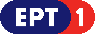 	Πρόγραμμα ΕΡΤ2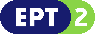 	Πρόγραμμα ΕΡΤ3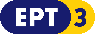 Πρόγραμμα ΕΡΤ Sports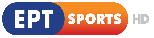 